Medienkommentar, Blick über den Zaun 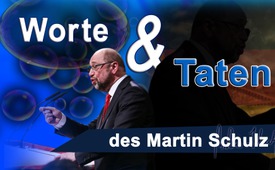 Worte und Taten des Martin Schulz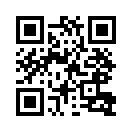 Wer ist eigentlich SPD-Spitzen-Kanzlerkandidat Martin Schulz? Eine Google-Suche hinterlässt das Bild eines „ausgefegten und geschmückten Hauses“. Kla.TV hat genauer hingeschaut und festgestellt, dass es sich lohnt die letzten noch freien und ernüchternden Gegenstimmen zu diesem Mann anzuschauen. Passen bei ihm Wort und Tat wirklich zusammen? Bilden Sie sich jetzt Ihre eigene Meinung, bevor investigative Beiträge noch gänzlich der laufenden „Internetsäuberung“ zum Opfer fallen.Googelt man einmal nach Martin Schulz, wer genau dieser neue Spitzen-Kanzlerkandidat der SPD eigentlich ist, stellt man zunächst einmal erstaunt fest, dass alle diesbezüglichen Startseiten einem ausgefegten und geschmückten Haus gleichen. Man muss sich schon ungefähr bis zur 10. Ebene alleinigen Mainstream-Jubels durchwühlen, bis man auf erste kritische Beiträge über Schulz stößt. Bevor unter dieser offensichtlich »Mass-losen« Internetsäuberung auch noch letzte kritische YouTube-Videos ausgefegt sind, erinnern wir mit nachfolgenden Beiträgen daran, dass es jetzt noch freie, sehenswerte und natürlich ernüchternde Gegenstimmen gibt. Nutzen Sie die Zeit, Ihre eigene Meinung durch das Studium investigativer, das meint enthüllender Beiträge, fit zu machen. Die laufende Internet-Inquisition nämlich fordert zunehmend ihre Tribute. Unter drakonischen Strafandrohungen führen deren Schergen tagtäglich unliebsame Portale, Schriftbeiträge und Videos gleichsam dem Scheiterhaufen entgegen. Gemäß nachfolgenden Zeugenaussagen kommt mit Martin Schulz ein Kanzlerkandidat ins Spiel, der zwar das eine sagt, dann aber das andere tut. Schlechter Umgang verdirbt bekanntlich gute Sitten … Sollten die Deutschen allerdings bewusst einen weiteren Kanzler mit amerikanischen Manieren begehren, dann sind sie mit Martin Schulz natürlich bestens bedient, denn: Er sagt stets gezielt das eine, was das Volk hören will, setzt aber konsequent nur das andere in die Tat um, was die oberen Zehntausend haben wollen. Diese Leute predigen laufend von Demokratie, praktizieren dabei aber unaufhörlich die Diktatur. Helfen Sie daher mit, dass solche Gegenstimmen wie nachfolgende nicht vom Netz verbannt werden können.von is.Quellen:https://www.youtube.com/watch?v=i4ocldNj5aI
https://www.youtube.com/watch?v=IDDbP7hkvM4
https://www.youtube.com/watch?v=P2y-zIP2LH0Das könnte Sie auch interessieren:#Medienkommentar - www.kla.tv/Medienkommentare

#ClipKlartext - & Klartext - www.kla.tv/ClipKlartextKla.TV – Die anderen Nachrichten ... frei – unabhängig – unzensiert ...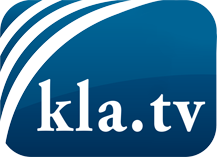 was die Medien nicht verschweigen sollten ...wenig Gehörtes vom Volk, für das Volk ...tägliche News ab 19:45 Uhr auf www.kla.tvDranbleiben lohnt sich!Kostenloses Abonnement mit wöchentlichen News per E-Mail erhalten Sie unter: www.kla.tv/aboSicherheitshinweis:Gegenstimmen werden leider immer weiter zensiert und unterdrückt. Solange wir nicht gemäß den Interessen und Ideologien der Systempresse berichten, müssen wir jederzeit damit rechnen, dass Vorwände gesucht werden, um Kla.TV zu sperren oder zu schaden.Vernetzen Sie sich darum heute noch internetunabhängig!
Klicken Sie hier: www.kla.tv/vernetzungLizenz:    Creative Commons-Lizenz mit Namensnennung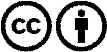 Verbreitung und Wiederaufbereitung ist mit Namensnennung erwünscht! Das Material darf jedoch nicht aus dem Kontext gerissen präsentiert werden. Mit öffentlichen Geldern (GEZ, Serafe, GIS, ...) finanzierte Institutionen ist die Verwendung ohne Rückfrage untersagt. Verstöße können strafrechtlich verfolgt werden.